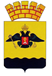 АДМИНИСТРАЦИЯ МУНИЦИПАЛЬНОГО ОБРАЗОВАНИЯ ГОРОД НОВОРОССИЙСКПОСТАНОВЛЕНИЕ_________________						                                    №_____________ г. НовороссийскО внесении изменений в постановление администрации муниципального образования город Новороссийск от 28 августа 2012 года № 5022 «О разработке проекта Правил землепользования и застройки городского округа муниципального образования город Новороссийск и признании утратившими силу некоторых постановлений администрации муниципального образования город Новороссийск» В целях приведения в соответствие нормативных правовых актов органов местного самоуправления действующему законодательству Российской Федерации, руководствуясь Федеральным законом от 6 октября 2003 года № 131-ФЗ «Об общих принципах организации местного самоуправления в Российской Федерации», Уставом муниципального образования город Новороссийск, учитывая письмо департамента по архитектуре и градостроительству Краснодарского края от 21 декабря 2022 года № 71-01-09-10263/22, п о с т а н о в л я ю:1. Внести изменения в постановление администрации муниципального образования город Новороссийск от 28 августа 2012 года                              № 5022 «О разработке проекта Правил землепользования и застройки городского округа муниципального образования город Новороссийск и признании утратившими силу некоторых постановлений администрации муниципального образования город Новороссийск»:1.1. По всему тексту постановления вместо слов «МКУ «Управление архитектуры и градостроительства администрации МО г. Новороссийск» читать слова «Управление архитектуры и градостроительства администрации муниципального образования город Новороссийск»1.2. В подпункты 2.1.7., 2.1.8., 2.1.9., 2.1.10. пункта 2, подпункты 4.1.3, 4.1.4, 4.1.6, 4.1.7., 4.1.8. пункта 4, подпункты 5.1., 5.3.,5.10.  пункта 5 Положения вместо слов «публичные слушания» читать слова «общественные обсуждения» в соответствующих падежах.1.3. Подпункты 5.2., 5.6., 5.8. пункта 5 Положения читать в новой редакции:«5.2. Очередные заседания Комиссии проводятся:- не реже одного раза в месяц по инициативе председателя Комиссии. - не реже одного раза в неделю или в форме заочного заседания для рассмотрения вопросов, связанных с объектами оказывающих существенное влияние на экономическое развитие Краснодарского края».Заседания Комиссии в форме публичных слушаний или общественных обсуждений проводятся в соответствии с положением о порядке организации и проведения публичных слушаний, общественных обсуждений в муниципальном образовании город Новороссийск, утвержденных Решением городской Думы муниципального образования город Новороссийск от 19 июня 2018 года № 300».«5.6. На заседаниях Комиссии ведется протокол. Протокол подписывается председателем и секретарем публичных слушаний, общественных обсуждений».«5.8. Заседание комиссии правомочно при наличии не менее половины членов комиссии. Решения комиссии принимаются простым большинством голосов от числа присутствующих».2. Отделу информационной политики и средств массовой информации опубликовать постановление «О внесении изменений в постановление администрации муниципального образования город Новороссийск от 28 августа 2012 года № 5022 «О разработке проекта Правил землепользования и застройки городского округа муниципального образования город Новороссийск и признании утратившими силу некоторых постановлений администрации муниципального образования город Новороссийск» в печатном бюллетене «Вестник муниципального образования город Новороссийск» и разместить на официальном сайте администрации и городской Думы муниципального образования город Новороссийск в сети «Интернет» в течение семи дней со дня его подписания.3. Контроль за выполнением настоящего постановления возложить на заместителя главы муниципального образования Меланиди Д.К.4. Постановление вступает в силу со дня его официального опубликования.Главамуниципального образования	город Новороссийск 						             А.В. Кравченко